Инструкция «Патогистологическое исследование. Создание направления. Заполнение протокола. Просмотр резальтатов исследования в ЭМК»Создание направлений на прижизненное патолого-анатомическое исследование биопсийного (операционного) материалаПримечание: Создание направлений доступно через Боковое меню (АРМ врача поликлиники, АРМ врача приемного отделения, АРМ врача стационара , АРМ стоматолога, АРМ патологоанатома. ) и через Главное меню системы.Через Главное меню системы:Нажать кнопку Документы в главном меню Системы.Выберите пункт Патоморфология-Направления на прижизненных патолого-анатомических исследований биопсийного (операционного) материала.Отобразится форма Журнал направлений на прижизненных патолого-анатомических исследований биопсийного (операционного) материала.В Журнале Направлений нажать кнопку Добавить. В форме Человек-поиск ввести необходимые параметры. Двумя щелчками выбрать нужного пациента.Заполнить форму направления.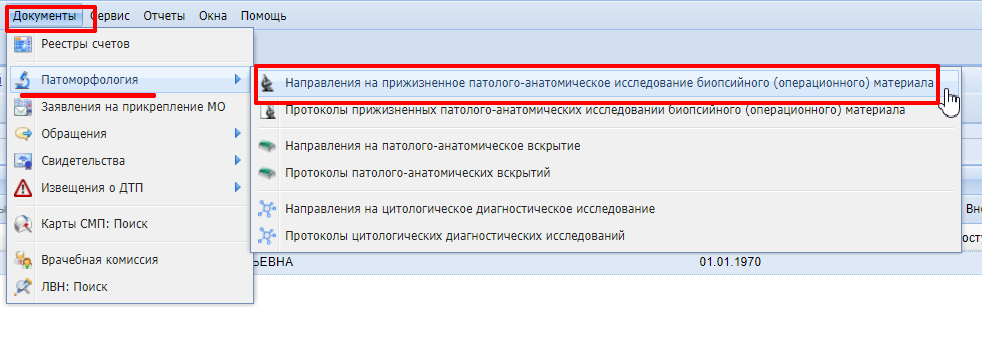 Рис. 1Через АРМ врача поликлинкиВ АРМ врача поликлиники в боковой панели выбрать раздел Патоморфология- Направление на прижизненное патолого-анатомическое исследование.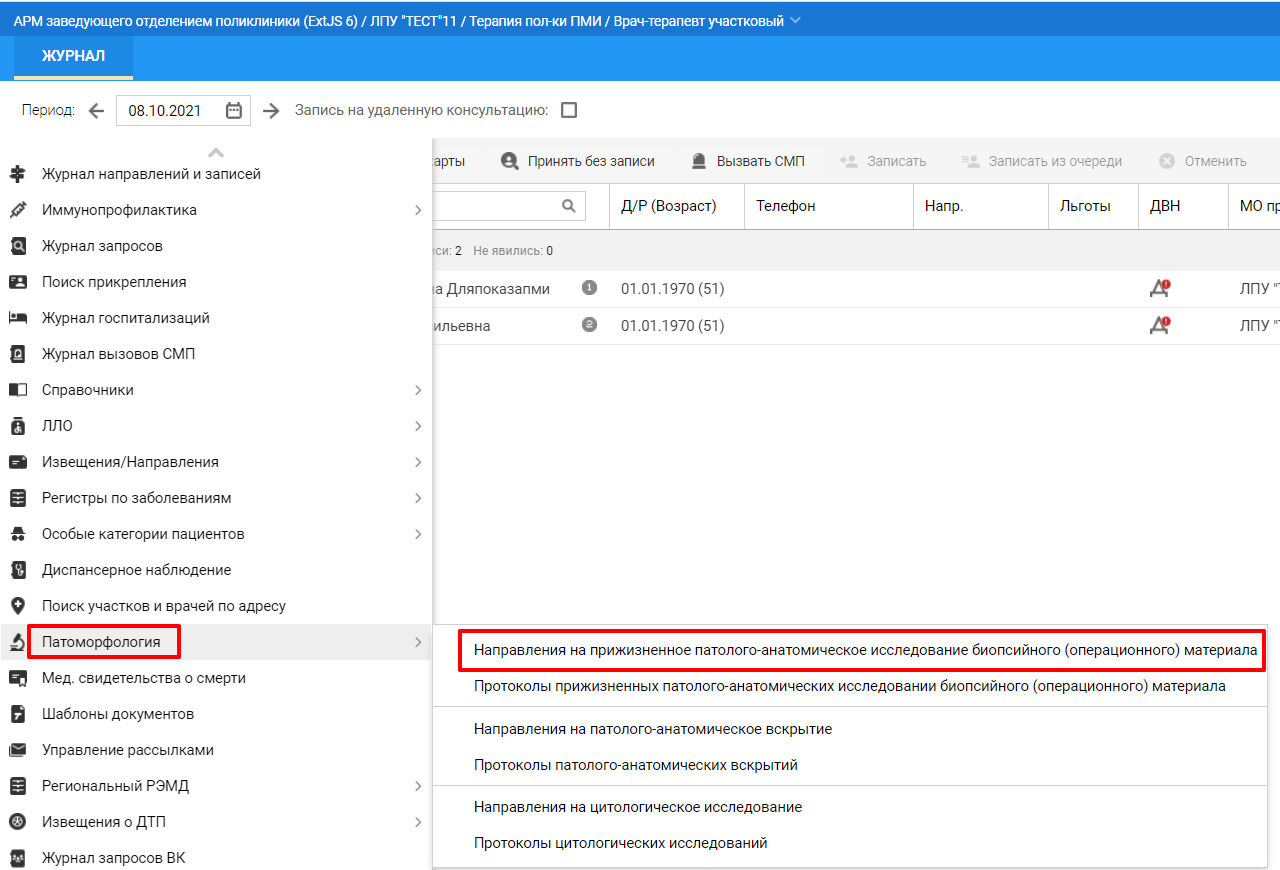 Рис. 2В открывшемся Журнале направлений на прижизненное патолого-анатомическое исследование нажать кнопку Добавить.В форме Человек-поиск ввести необходимые параметры. Двумя щелчками выбрать нужного пациента.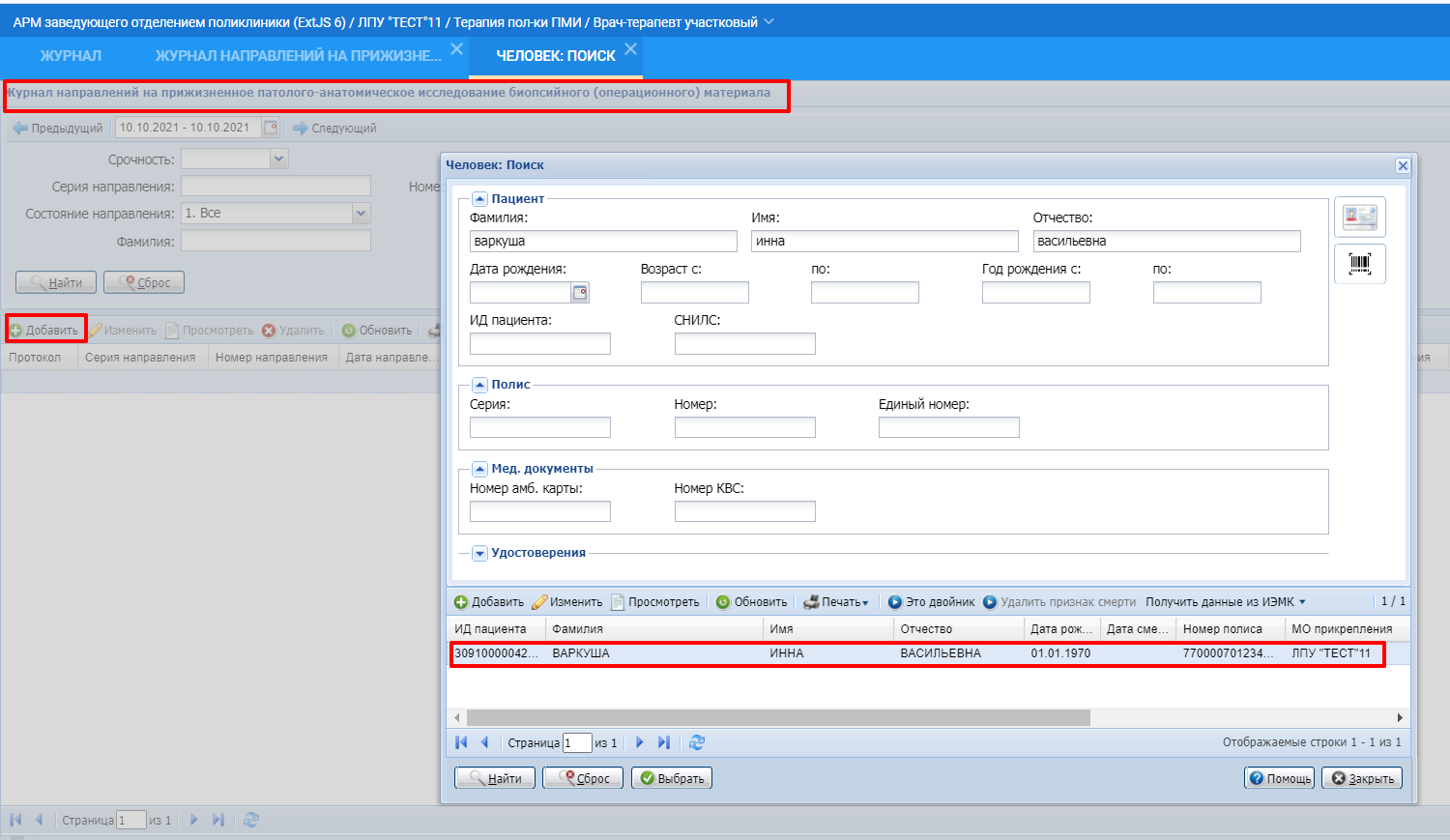 Рис. 34. В открывшейся форме Направления заполняем обязательные поля в разделах :- Направление : отделение, врач, услуга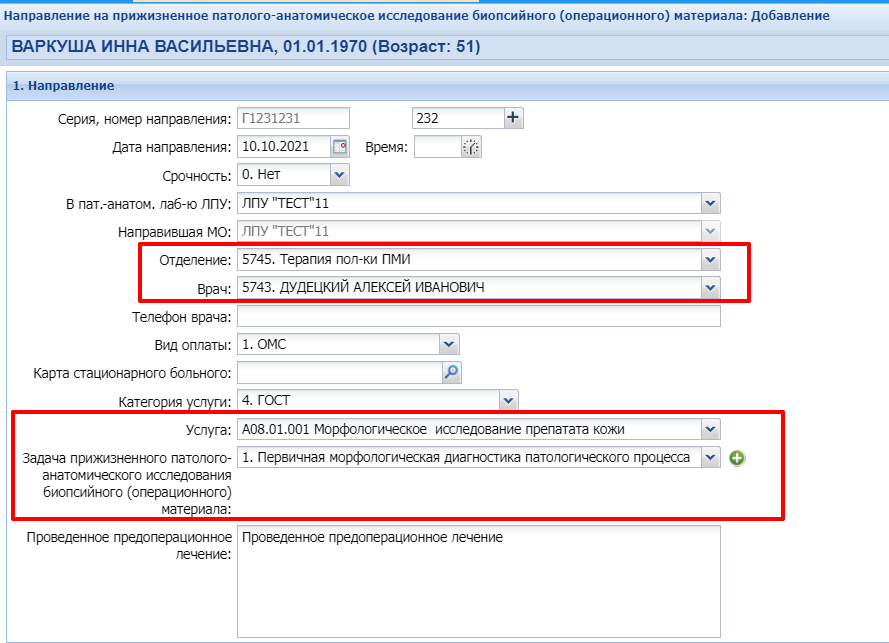 Рис. 4-  Клинические данные: диагноз ( при необходимости заполняем данные в полях Клинические данные, клинический диагноз)- Материал : Вид материала, Биопсия ( если выбран пункт Повторная- указать дату и номер первичной биопсии), Дату забора материала, способ получения, признак того,что материал помещен в раствор формалина )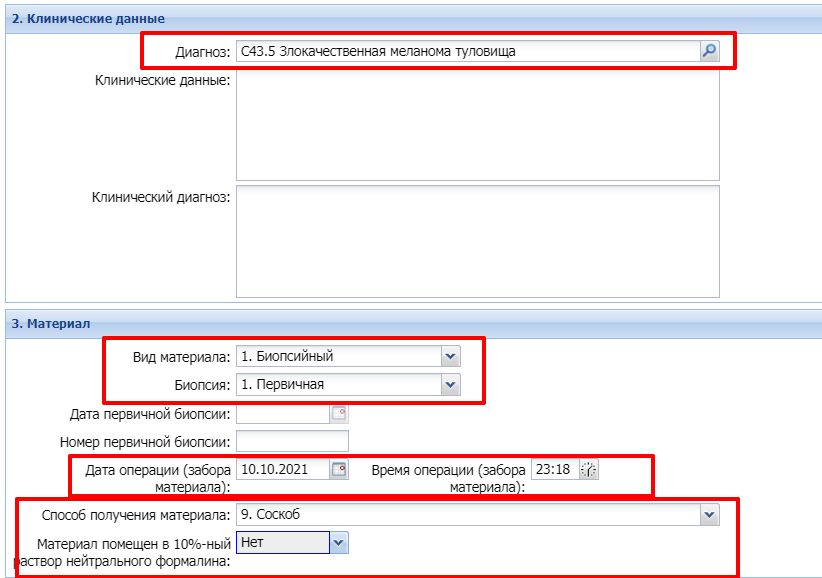 Рис. 5- Маркировка материала : Нажать кнопку Добавить, заполнить обязательные поля : Номер флакона, Локализация процесса ( при необходимости заполняем остальные данные)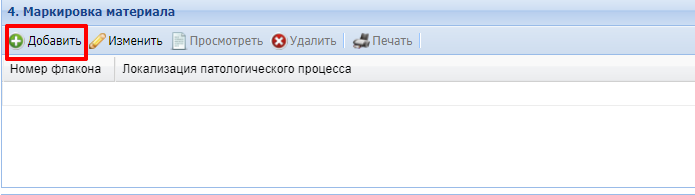 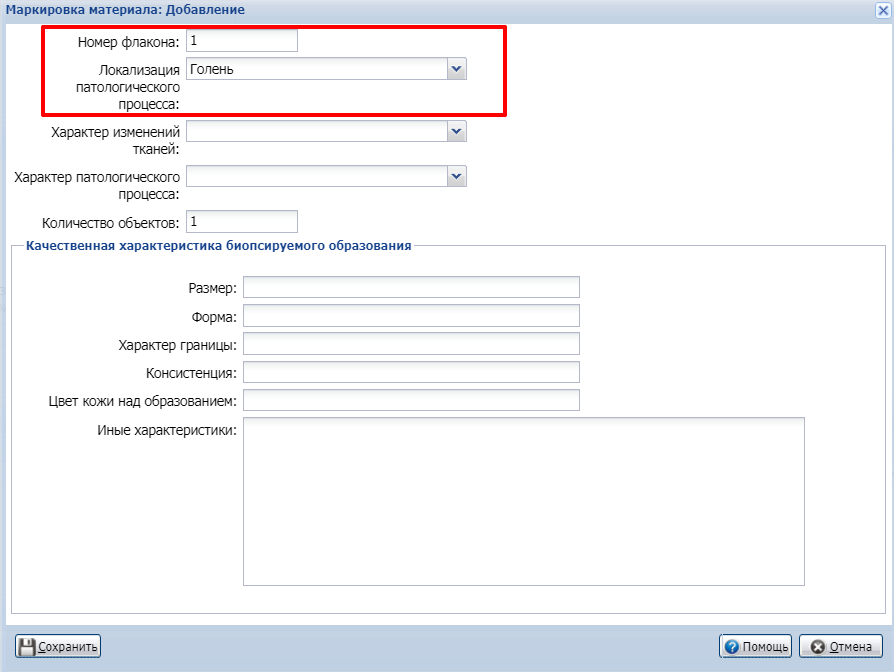 Рис. 6Сохранить направление через кнопку Сохранить в нижнем левом углу формы. При необходимости печати-нажать кнопку Печать.Заполнение протокола прижизненного патолого-анатомического исследования биопсийного (операционного) материалаСоздание протокола на прижизненное патолого-анатомическое исследование биопсийного (операционного) материала доступно в АРМ патологоанатома и через главное меню Системы.2.1. В АРМ патологоанатома:Нажать кнопку Протоколы в боковом меню АРМ.Выбать пункт Протоколы прижизненных патолого-анатомических исследований биопсийного (операционного) материала.В Журнале протоколов прижизненного патолого-анатомического исследования биопсийного (операционного) материала нажать кнопку Добавить. В форме Человек-поиск ввести необходимые параметры. Двумя щелчками выбрать нужного пациента.В открывшейся форме протокола заполняем необходимые данные.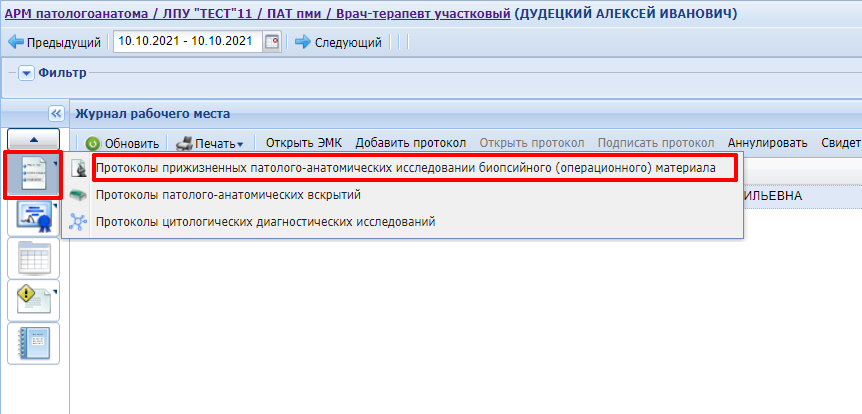 Рис. 72.2. В главном меню:Нажать кнопку Документы в главном меню Системы.Выберите пункт Патоморфология-Протоколы прижизненных патолого-анатомических исследований биопсийного (операционного) материала.Отобразится форма Журнал протоколов прижизненных патолого-анатомических исследований биопсийного (операционного) материала.В Журнале протоколов прижизненного патолого-анатомического исследования биопсийного (операционного) материала нажать кнопку Добавить. В форме Человек-поиск ввести необходимые параметры. Двумя щелчками выбрать нужного пациента.В открывшейся форме протокола заполняем необходимые данные.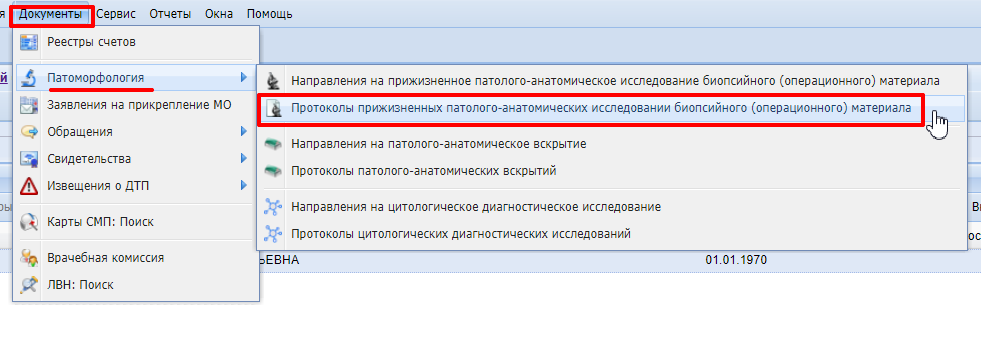 Рис. 82.3. Заполнение протокола 1. Заполнить обязательные поля в разделе Направление.Если направление было создано ранее в системе оно автоматически подтягивается в поля формыЕсли направление не создано или создано в другой системе- нажать кнопку Лупа- Внешнее направление-заполнить данные о направлении-Сохранить.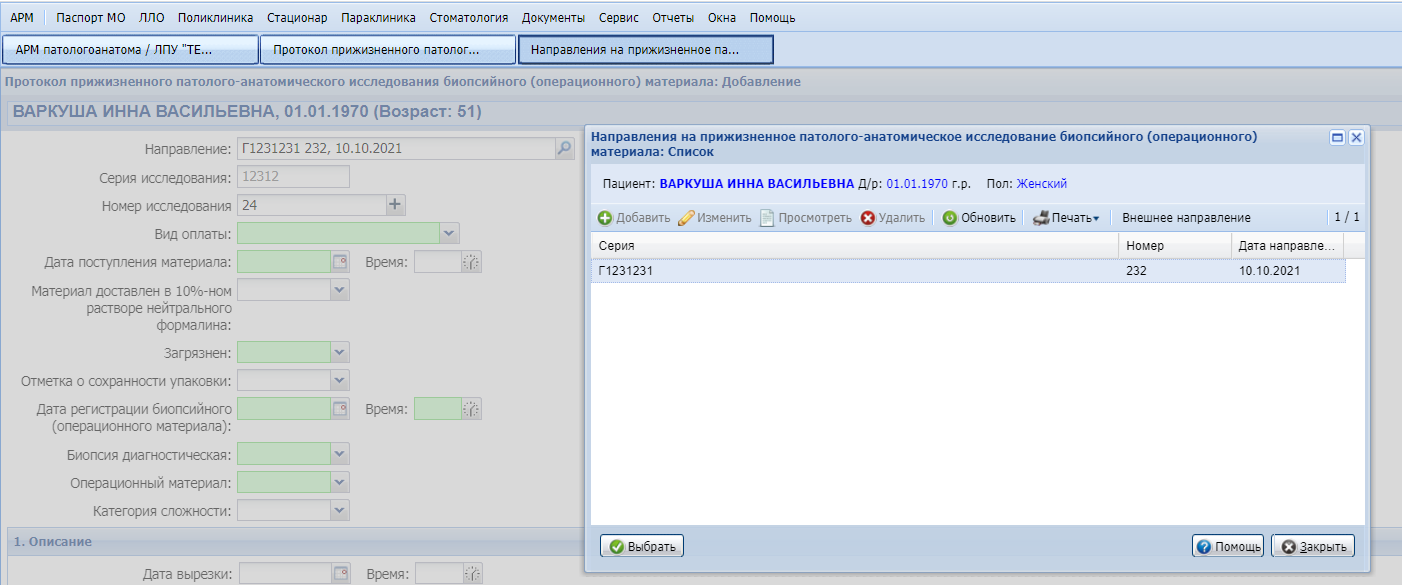 Рис. 92 Заполнить раздел Описание. Добавить данные о микроскопическом описании через кнопку Добавить в соответствующем поле. 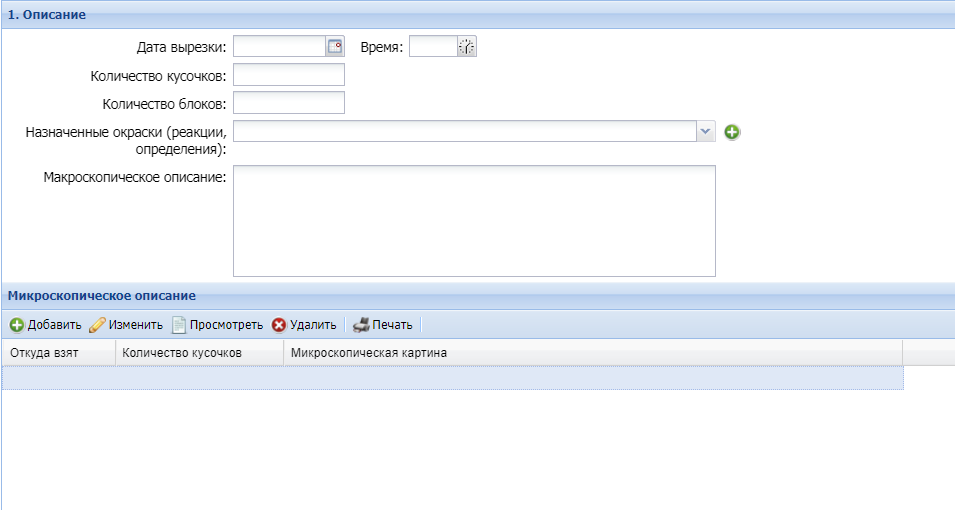 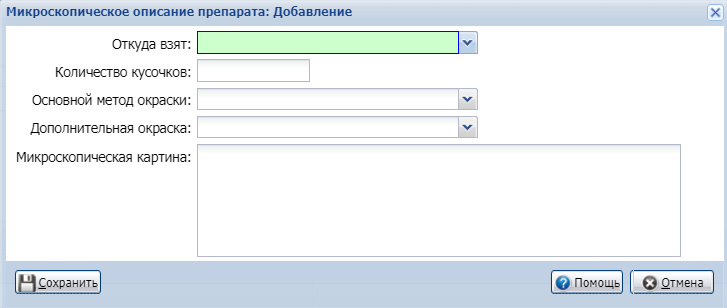 Рис. 10Заполнить раздел Диагноз.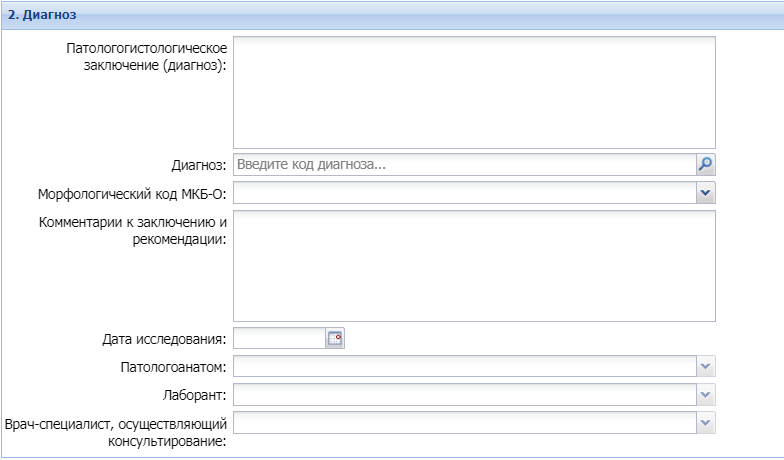 Рис. 11Заполнить раздел Услуга. Добавить услугу через кнопку Добавить. При необходимости прикрепить файлы на соответствующих вкладках.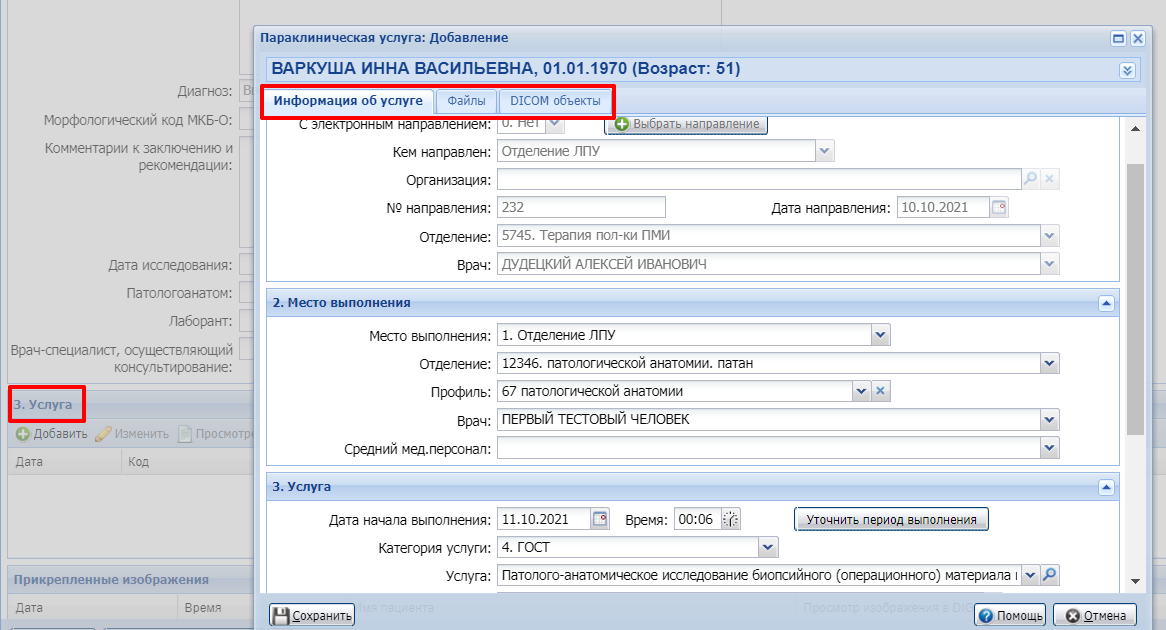 Рис. 12Сохранить, нажав кнопку в нижнем левом углу. При необходимости печати- нажать кнопку Печать. 3.Просмотр протоколов и направлений на прижизненное патолого-анатомическое исследование биопсийного (операционного) материала в ЭМК, в журналах направлений и протоколов3.1 В ЭМК3.1.1 Просмотр направления1. В АРМ врача поликлиники принять пациента, у которого создано.2. В открывшейся ЭМК нажать кнопку Группа-Документы.3. Выбрать нужное направление. Нажать кнопку Печать.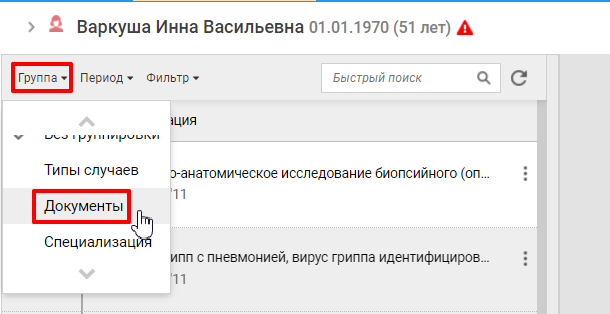 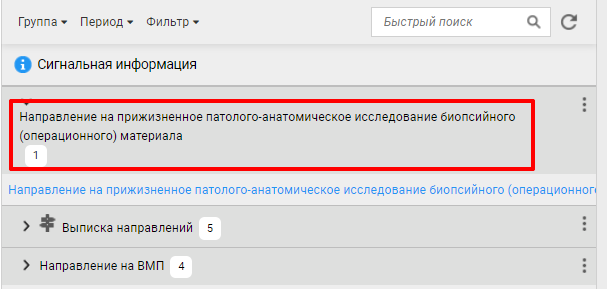 Рис. 133.1.2 Просмотр протокола1. В АРМ врача поликлиники принять пациента, у которого создано направление и заполнен протокол.2. В открывшейся ЭМК выбрать протокол в дереве случаем лечения.3. При необходимости распечатать через соответствующую кнопку в верхнем правом углу протокола.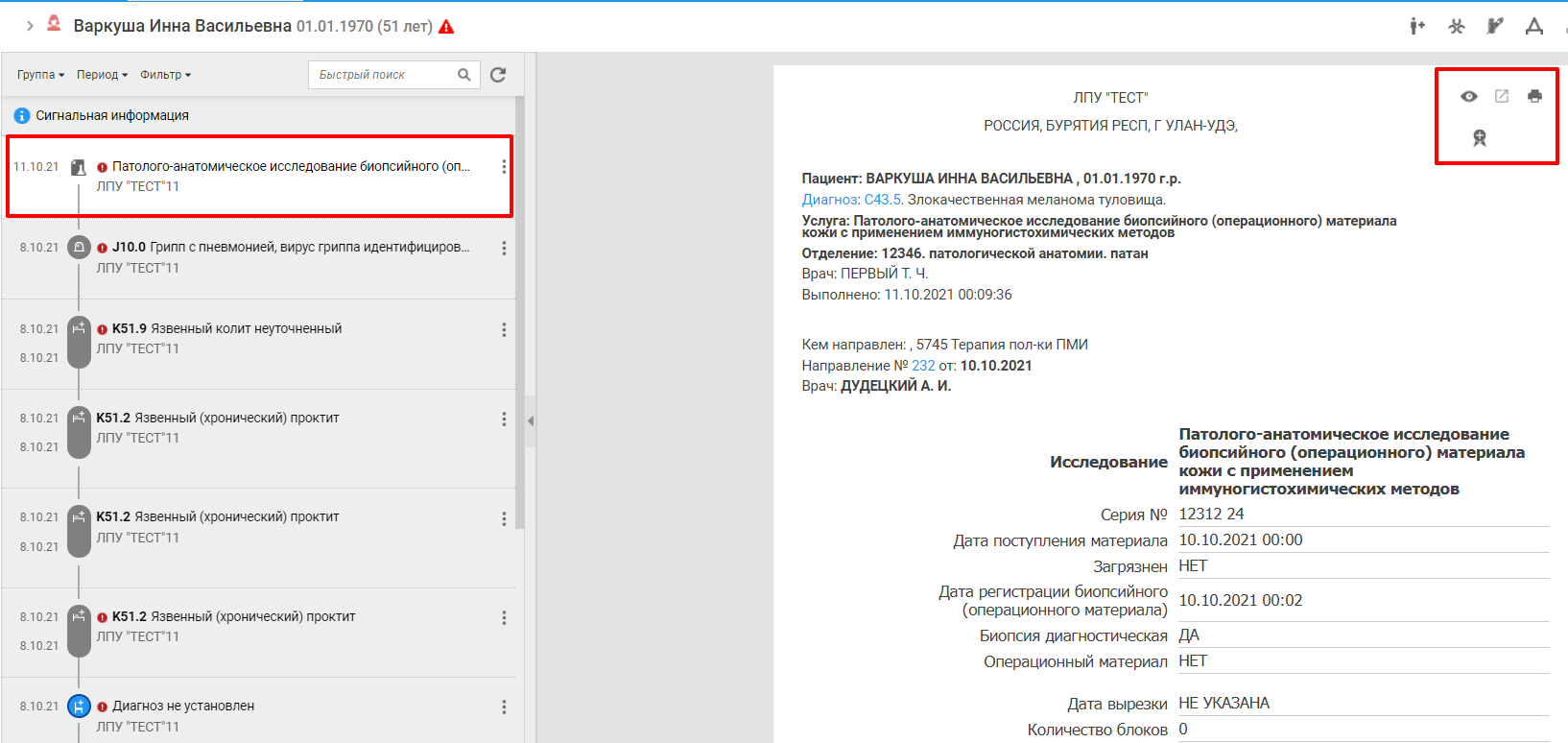 Рис. 143.2 Просмотр в Журналах3.2.1 Просмотр направления в Журнале направлений на прижизненное патолого-анатомическое исследование биопсийного (операционного) материалаНажать кнопку Документы в главном меню Системы.Выберите пункт Патоморфология-Направления на прижизненных патолого-анатомических исследований биопсийного (операционного) материала.Отобразится форма Журнал направлений на прижизненных патолого-анатомических исследований биопсийного (операционного) материала.Ввести в поля фильтров нужные параметры. Нажать Найти.Выбрать запись из списка. Нажать кнопку Просмотр.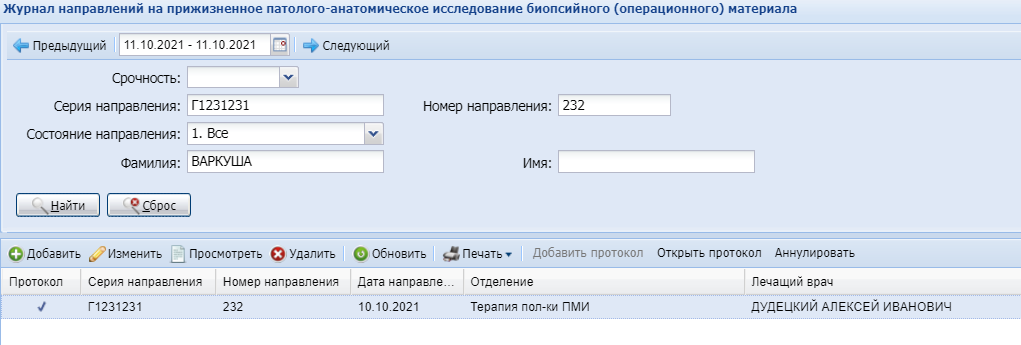 Рис. 153.2.1 Просмотр протоколов в Журнале протоколов прижизненных патолого-анатомическое исследований биопсийного (операционного) материалаНажать кнопку Документы в главном меню Системы.Выберите пункт Патоморфология-Протоколы прижизненных патолого-анатомических исследований биопсийного (операционного) материала.Отобразится форма Журнал протоколов прижизненных патолого-анатомических исследований биопсийного (операционного) материала.Ввести в поля фильтров нужные параметры. Нажать Найти.Выбрать запись из списка. Нажать кнопку Просмотр.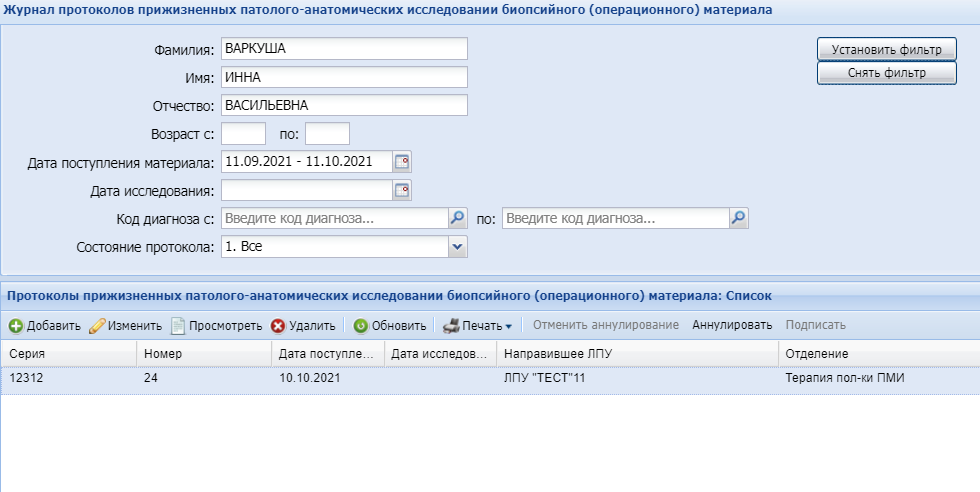 Рис. 16